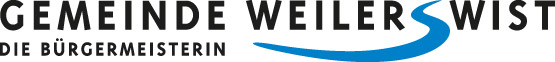 Beigeordneter René Strotkötter verlässt die Gemeinde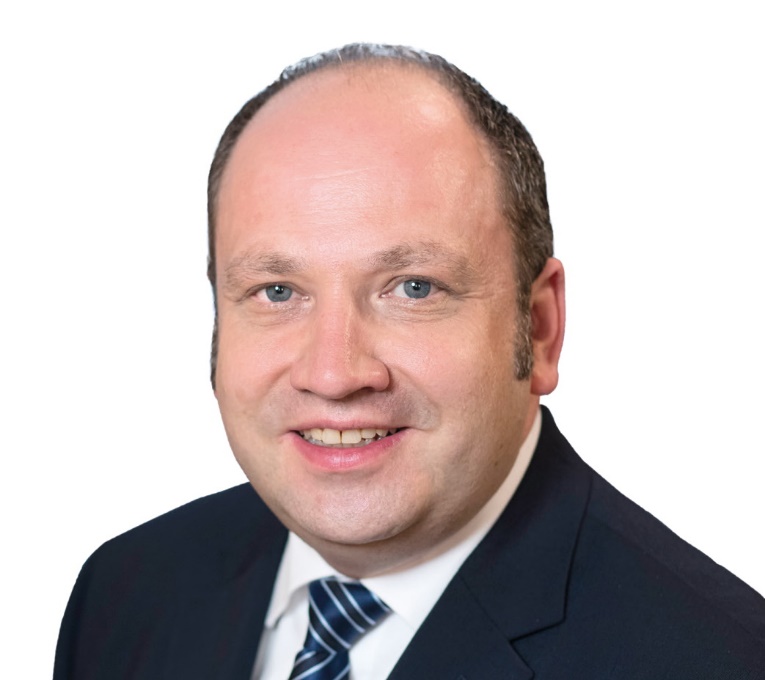 Am 18. Mai 2021 ist René Strotkötter, 1. Beigeordneter der Gemeinde Weilerswist, zum Beigeordneten der Stadt Würselen gewählt worden. „Den Weggang bedaure ich sehr, habe aber auch Verständnis dafür, wenn Herr Strotkötter neue Herausforderungen sucht und die Chancen nutzt, die sich bieten“, sagt Bürgermeisterin Anna-Katharina Horst dazu. Die politischen Vertreter:innen seien hierzu gestern von ihr in der Sitzung des Haupt-, Finanz- und Vergabeausschuss informiert worden. Was bedeutet das für die Gemeinde Weilerswist? „Im Laufe der kommenden Woche werde ich mit dem Bürgermeister der Stadt Würselen abstimmen, wann Herr Strotkötter voraussichtlich von der Gemeinde Weilerswist zur Stadt Würselen wechselt. In der Regel dauert die „Übergangsfrist“ zwei bis drei Monate“, so die Bürgermeisterin. Laut bestehendem Ratsbeschluss rückt Alexander Eskes, jetziger Kämmerer und Beigeordneter, an die Stelle des Ersten Beigeordneten nach. „Die dann freiwerdende Stelle des/der Beigeordneten muss möglichst zügig ausgeschrieben und wiederbesetzt werden. Das Verfahren ist in der Gemeindeordnung NRW festgelegt. Bereits gestern habe ich den Fraktionen einen „Fahrplan“ vorgelegt, damit wir möglichst schnell die personelle Lücke füllen können“, erläutert Bürgermeisterin Horst.